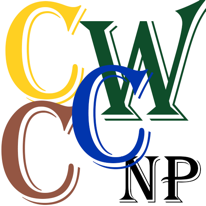 A meeting of the Chaldon, Caterham and Whyteleafe Neighbourhood Plan Implementation Group will take place on Saturday 30th September 2023 
from 9.30am to 11.00am in the Westway Centre, 25 Chaldon Rd, Caterham CR3 5PGMembers of the public are welcome to attend. 26th September 2023  
Helen Broughton   Helen Broughton, ClerkAGENDATo receive apologies for absence	To receive declarations of interest arising from the agendaTo agree that the minutes of the meeting held on 24th July 2023 be signed by the Chair as a true record. To agree a 2024/25 budget.To review Terms of Reference.To receive an update and agree action on neighbourhood plan publicity.Strategic Applications: To agree action on the following: 2023/878 - Kenley Aerodrome, Victor Beamish Avenue, Caterham, Surrey, CR3 5FXUpdatesPolicy Review StatusLocal PlanSPDNeighbourhood Plan referendum To agree the date of the next meetingAgenda sent to: Chris Botten – Caterham on the Hill PCJeremy Webster – Caterham Valley PCAnnette Evans - Caterham Valley PCJohn Moffatt – Whyteleafe VCDeano Cline – Whyteleafe VCGeoff Duck - Caterham on the Hill PCJenny Gaffney – Tandridge District CouncillorJulie Blackburn – Caterham Flood Action Group
Julian Palmer – Chaldon Village Council
Alison Eardley (AE) - NP ConsultantMrs H Broughton (Clerk)Mrs T Waghorn (Advisor)